ГОСУДАРСТВЕННОЕ БЮДЖЕТНОЕ ОБЩЕОБРАЗОВАТЕЛЬНОЕ УЧРЕЖДЕНИЕ « САНАТОРНАЯ ШКОЛА-ИНТЕРНАТ ИМ.М.С.БАРОЕВА» С.ГИЗЕЛЬ             Отчет работы Центра Точка роста за 2021-2022 учебный год19  ноября 2019 года в нашем общеобразовательном учреждении состоялось открытие центра «Точка роста» в рамках выполнения плана мероприятий Федерального проекта «Современная школа» Национального проекта «Образование»  	Цель работы   Центра «Точка роста» повышение качества   подготовки школьников, развитие  у них современных  технологических и гуманитарных навыков. "Точка Роста"   - это уникальная возможность и доступность для ребят  в формировании гибких компетенций и навыков, и образования в целом, - это возможность стать Центром притяжения для детей и родителей!                 Эффективное использование оборудования Центра.Обучающиеся 7-11классов на новом оборудовании осваивают предмет  «ОБЖ» и технологии.«Информатика». В целях эффективного усвоения учебного материала на уроках «Основы безопасности жизнедеятельности» применяются тренажеры-манекены для отработки сердечно-лёгочной реанимации и отработки приемов удаления инородного тела из верхних дыхательных путей. Также на уроках используется набор имитаторов травм и поражений, шина лестничная, воротник шейный, табельные средства для оказания первой медицинской помощи.На уроках информатики максимально используются интерактивный комплекс, принтер, сканер, мобильный класс с ноутбуками, ноутбук для учителя.    На уроках технологии в 5 -11 классах с целью применения активно-       деятельностных форм обучения используются 3D принтер, ПО для 3Д-моделирования, ручной инструмент, промышленное оборудование, используется также дополнительное оборудование — шлем виртуальной реальности, ноутбук с ОС для VR шлема, квадрокоптер.Родители и учащиеся школы смогли убедиться в том, что система образования в новом формате действительно интересна и эффективна. На уроках по ОБЖ, технологии, информатики и внеурочных занятиях по шахматам обучающиеся осваивают знания в современном формате, используя высокотехнологичное оборудование.Такие уроки посещают  учащиеся школы с 1по 11 класс (70%).На занятиях объединений дополнительного образования учащиеся приобретают практические умения и навыки работы на ноутбуке, интерактивном комплексе, 3Dпринтере, шлеме виртуальной реальности, квадрокоптере, конструкторе. Комплект для обучения шахматам активно применяется на занятиях шахматного кружка.Но самое главное, в Центре дети учатся общаться, работать в группах, совершенствуют коммуникативные навыки, строят продуктивное сотрудничество со сверстниками и взрослыми.Первыми результатами является то, что дети активнее стали участвовать в конкурсах, олимпиадах, фестивалях, учебно-исследовательских конференциях, творческих мероприятиях.Уровень занятости учащихся дополнительными программами Центра «Точка роста» увеличился: 2019 год-151 человек, 2022 год – 260 человек.                          Кадровый состав ЦентраЦентр Т.Р. охватил 70 % обучающихся. Дополнительным образованием охвачены все категории обучающихся, в том числе: дети-инвалиды, обучающиеся категории ОВЗ и дети «группы риска».                 Мероприятие, проходившие в Центре Точка Роста за                                       2021-2022 учебный год.2.Планирование на 2022-2023 год % охват обучающихсяПроведение  шахматного турнира  между школамиПроведение защиты проектов обучающихсяПроведение мероприятий районного уровня Новая программа «Школа будущего первоклассника»Участие в различных конкурсах муниципального , республиканского, всероссийского уровня.Выводы          Центр «Точка роста» представляет собой принципиально новое образовательное пространство, оформленное в едином стиле и оснащенное современным оборудованием. Используется оно в трех областях: «Технология», «Информатика», «Основы безопасности жизнедеятельности».       В Центре реализуются 5 программ дополнительного образования: «Виртуальная реальность», «Робототехника», «3-d моделирование», «Шахматы», «Мир в объективе»,  «Юный спасатель»  . У нас также работают кружки доп.образования  такие как: «Ирон аив дзырд», Театральный кружок «Малусаг», «Юный атлет», хореографический кружок «Танцы народов мира», ЛФК.          В Центре образования цифрового и гуманитарного профилей «Точка роста» обучающиеся учатся работать в команде, готовятся к участию в различных конкурсах, форумах, слетах. Согласно плану в 2021-2022 учебном году на базе Центра проведены следующие социально-культурные мероприятия: Турнир по шахматам; Выставка поделок; Занятия по управлению квадрокоптером; отчетное мероприятия «Аз дан ирон», «В гостях у сказки»-театральная студия «Малусаг».                      На протяжении года обучающиеся центра приняли участие в конкурсах. Прошло немного времени с открытия Центра «Точка роста», а он уже стал важным звеном образовательного процесса в нашей школе, в котором интересно участвовать и взрослым, и детям. Система образования в новом формате действительно интересна и эффективна.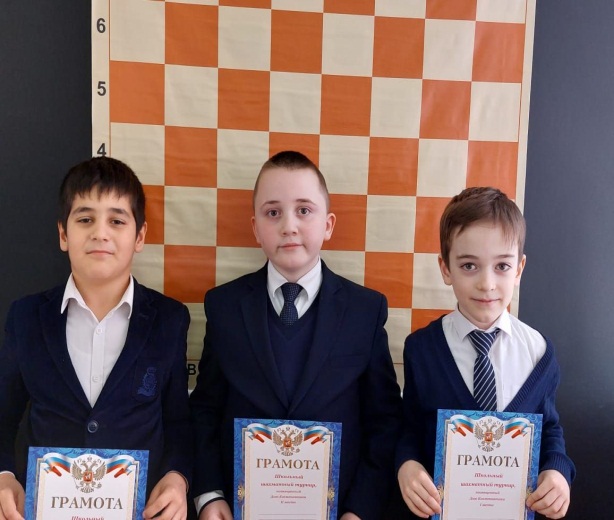 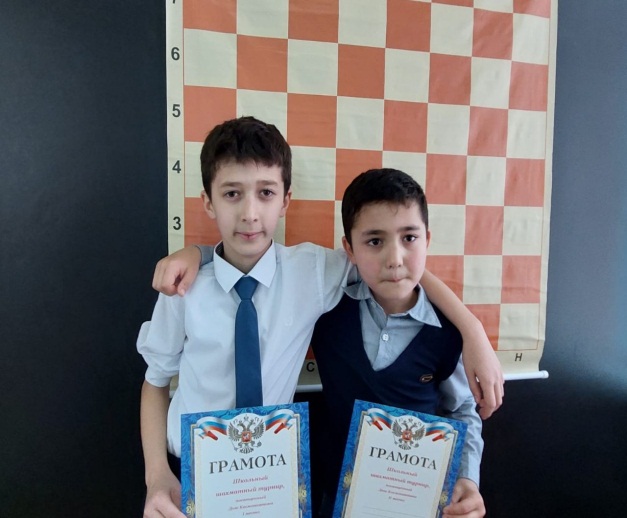 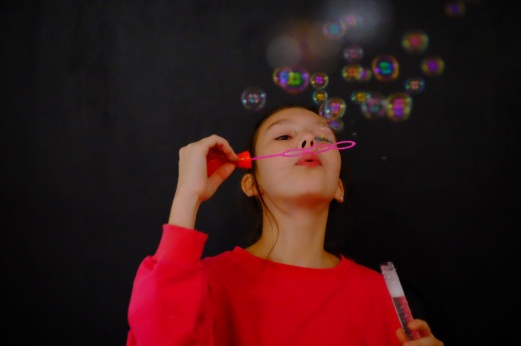 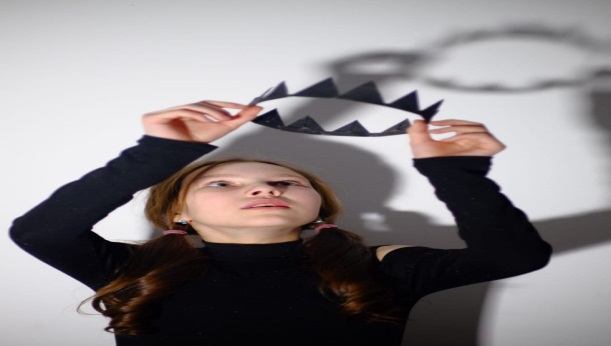 Выставка работ фотокружка «Зенит»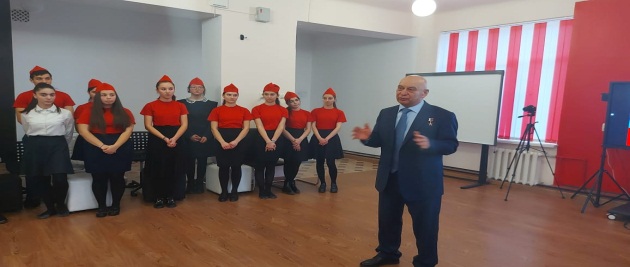 Встреча с героем России Куковым В.П.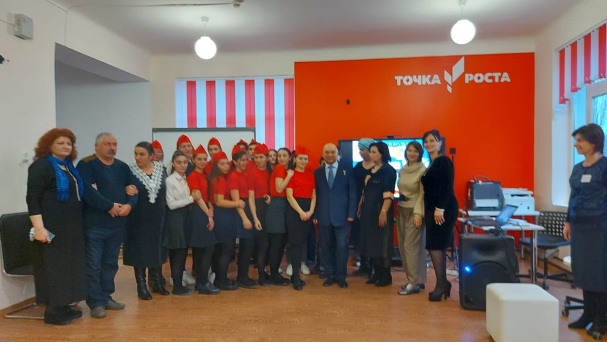 Кружок «Робототехника» Конкурс «Лабиринт»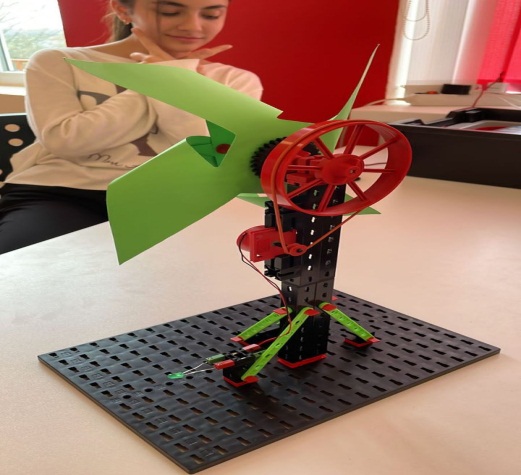 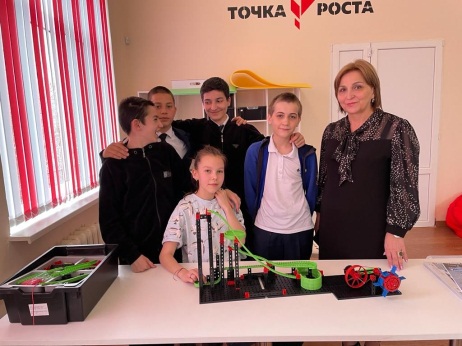 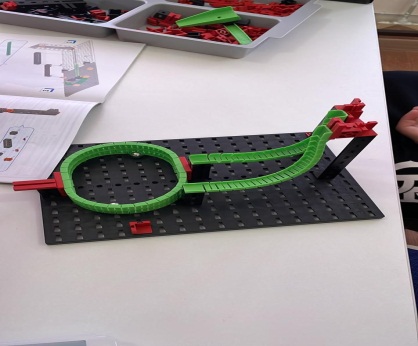 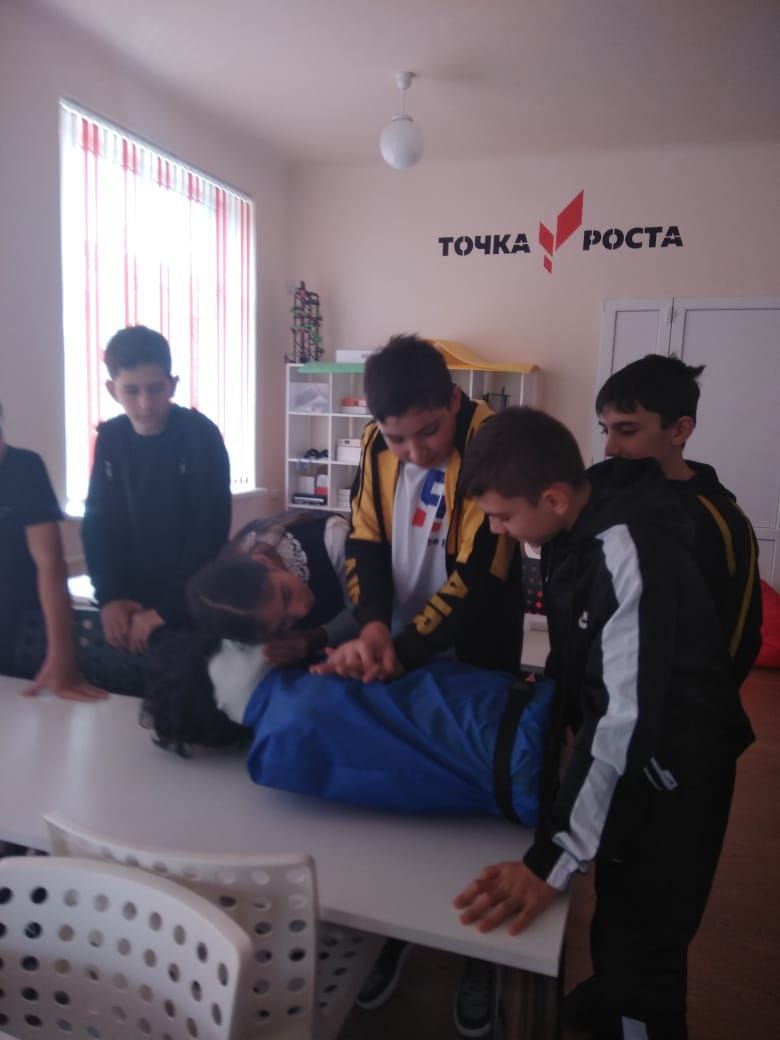 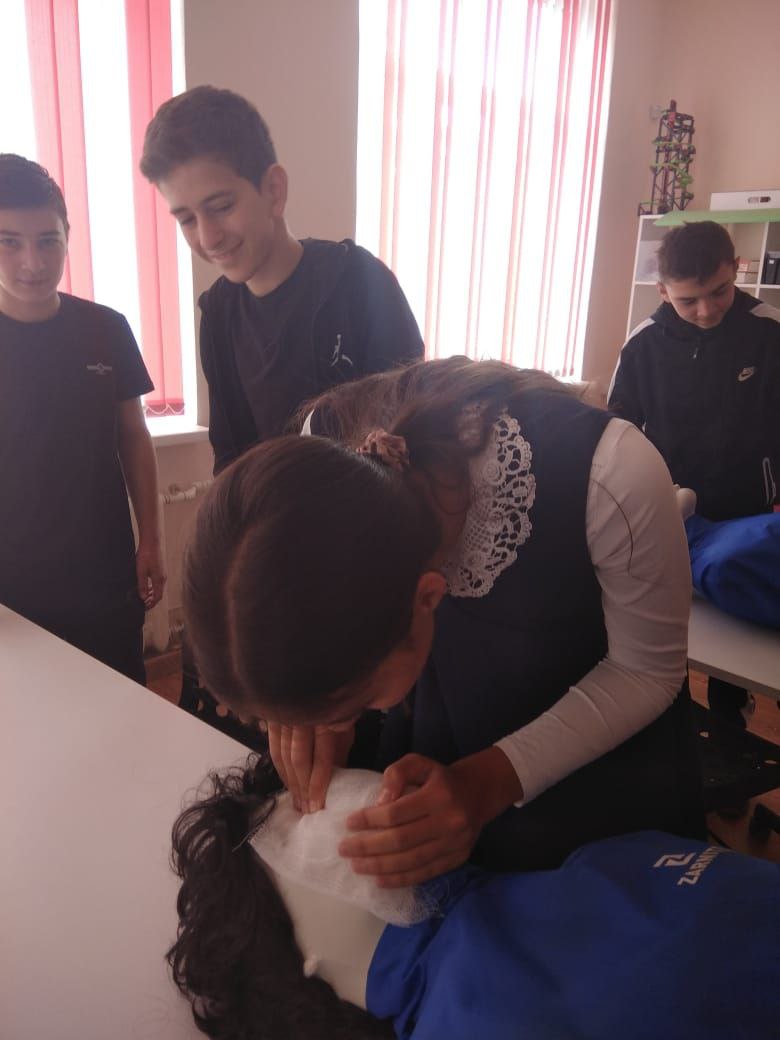 Открытое мероприятие «Оказания первой медицинской помощи»Всю информацию можно посмотреть по ссылкам на сайты:http://gizel-int.osedu2.ru/dopolnitelnye-svedeniia/tochka-rosta - официальный сайт школыhttps://web.telegram.org/z/#-1576494031 – Телеграм каналhttps://vk.com/public216697651 - Вконтакте№Ф.И.О. должностькатегория1.Дзебисова Галина ЯковлевнаРуководитель центра «Точка роста», учитель биологии первая2.Моргоева Эльвира АхсарбековнаДополнительное образование«Шахматы»3.Пхалагов Ацамаз АлександровичУчитель физической культуры-кружок«Юный атлет»Высшая4.Персаева Инна ИльиничнаУчитель  технологии- кружок«Рукодельница»5.Отараева Лариса БорисовнаУчитель  биологии-кружок«ОБЖ»6.Макиева Зарина СергеевнаУчитель осетинского языка и литературы- кружок«Ирон аив дзырд»7.Тетермазова Зарина ЦараевнаУчитель рисования-кружок «Акварелька»8.Кодзаев Алан ГеоргиевичКружок «Зенит»9.Цгоева Марина ЭльбрусовнаУчитель физкультуры- «Лечебная физкультура»10Кокоева Нино ШотаевнаВоспитатель –кружок «Танцы народов мира»11Пучминова Ольга СергеевнаУчитель английского языка – кружок «Роботехника»№Наименование объединенийклассКоличествообучающихся1Фотокружок  «Зенит»6-915 2Робототехника2-5203Рукодельница5-6204«Юный спасатель» - ОБЖ            8-9155Шахматы           70Итого: 140№ДатаМероприятиеорганизаторрезультат1.06.09.2021Общешкольное родительское собрание Пед. коллектив229.09.2021Шахматный турнир среди обучающихся 1-4 кл., посвященный началу учебного годаМоргоева Э.А.Грамоты315.10.2021Выставка работ фотокружка «Зенит»Руководитель фотокружка «Зенит» -Кодзаев А.Г.Благодарность от директора школы.420.10.2021Встреча с героем России В.П.КуковымКл.рук.и воспитатели 8-9  кл.515.11.2021 Неделя открытых уроков в начальной школе Учителя начальных классов.625.11.2021«День Матери»-открытое мероприятиеРуководитель центра Дзебисова Г.Я.Благодарность 710.12.2021«Мастерская Деда Мороза»- выставка работ.Персаева И.И.-руководитель кружка «Рукодельница»Грамоты827.01.2022«Блокадный хлеб»-акция , посвященная истории обороны и блокады Ленинграда.Руководитель ТР-Дзебисова Г.Я.Диплом 1 степени915.02.2022«Дорогами Афгана»,посвященный годовщине вывода войск из Афганистана.Воспитатель АгнаеваР.А.-8 кл.Диплом 2степени1021.02.2022«Мастер –класс по изготовлению роботов,самоходных машин и агрегатов».Руководитель кружка «Робототехника»-Каргаева Э.Ч.Грамоты1127.02.2022Всероссийский героико-патриотического фестиваля детского и юношеского творчества «Звезда спасения» Агнаева Р.А.Диплом 1 степени.1204.03.2022Открытое мероприятие на 8-Марта.Воспитатели 7-8 кл.1316.03.2022«Братство славянских народов»- открытые уроки для старшеклассников.Учителя истории1417.03.2022Всероссийский конкурс юных чтецов «Живая классика»МО учителя русского языка и литературы.Грамота 2 место1520.03.2022Районный фестиваль молодежных театров «Амыраны рухс»Драмкружок «Малусаг»-руководитель Дадьянова Н.К.Грамота3-е место1608.04.2022«Шахматный турнир»,посвященный Дню космонавтики.Моргоева Э.А.-руководитель кружка «Шахматы»Грамоты1712.04.2022«Всемирный день космонавтики»Учителя географии, воспитатели.1808.03.2022Внеурочное мероприятие «Между нами девочками»Кл.рук. и воспитатели 9-х кл.Грамота 1 место1924.03 2022«Мы за здоровый образ жизни»-всемирный день борьбы с туберкулезом. Встреча со специалистами туб.диспансера.1-10 кл.1913.04.2022«День птиц»-индивидуальная проектная работаУчитель биологии Короева Л.Б.Грамота2013.04.2022Акция«Нет-кибермошенничеству», посвященная Всероссийской недели финансовой грамотности.Учителя-предметники2114.04.2022«Ирон аив дзырд»Конкурс стихов –руководитель кружка Пхалагова М.Т.Грамоты2215.04.2022 Выставка-«Пасхальная радость»Пхалагова И.И.-кружок «Рукодельница»2320.05.2022День открытых дверей для первосклассников Администрация школы2403.10.2022 «Уроки гордости»- посвященное СВО на УкраинеКлассные руководители1-10 кл.2505.10.2022День учителя»-открытое мероприятиеСовет старшеклассников2611.10.2022ОБЖ «Юный спасатель»«Оказания первой медицинской помощи»-открытое мероприятиеКороева Л.Б.Граматы2613.10.2022 Неделя Коста.Конкурс рисунков-кружок «Акварелька»Руководитель Тетермазова З.Ц.Грамот1-место,2место2714.10.2022Открытое мероприятие, посвященное 163- летию со дня рождения К.Л.Хетагурову.Кл.рук. и воспитатели 1-10 кл.Грамоты2819.10.2022Творческий фестиваль «Уацамонга» для детей с ОВЗКружок «Ирон аив дзырд»ГрамотыДиплом2922.10.2022Республиканский семинар методического объединения воспитателей по управлением СОРИПКРО на тему «Региональный компонент как средство патриотического воспитания школьников»Воспитатели школы-интернатаБлагодарность от Бираговой И.И.3015.12.2022Республиканский фестиваль художественного слова детей инвалидов «Шаг навстречу»Воспитатели 3-5 кл.Диплом за активное участие3120.12.2022г.«Новогодний переполох» посвящена самому долгожданному,веселому празднику.Воспитатели и совет старшеклассниковШахматный турнир среди обучающихся 1-4 кл., посвященный началу учебного года.Моргоева Э.А.